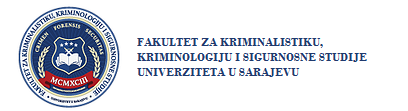 KRIMINALISTIČKE TEMEČasopis za kriminalistiku, kriminologiju i sigurnosne studijeIZJAVA AUTORANaziv rukopisaAutor izjavljuje i potvrđuje da je rukopis autorsko djelo, da nije prethodno objavljen, da se ne razmatra za objavljivanje nigdje drugdje i da su ga odobrili svi koautori. Potpisani autor/i (u daljnjem tekstu: autor) rukopisa s gornjim naslovom, ovim dopušta (ju) njegovo publiciranje u časopisu Kriminalističke teme - časopis za kriminalistiku, kriminologiju i sigurnosne studije (u daljnjem tekstu: Časopis) – ISSN 1512-5505 (Print), ISSN-L-2637-269X (Online).Autor zadržava sva moralna i materijalna autorska prava povezana s objavljenim rukopisom, te je saglasan/a da rukopis može biti slobodno dostupan u otvorenom pristupu Časopisu i u međunarodnim bazama podataka u kojima je Časopis indeksiran.Autor izjavljuje i potvrđuje da nema sukob interesa. U suprotnom, autor je dužan da u izjavi ukaže na finansijske ili bilo koje druge sukobe interesa koji bi mogli da utječu na iznesene rezultate i interpretacije.Autor također potvrđuje da je djelo napisano u skladu sa Smjernicama za autore i ni na koji način ne krši autorska prava ili bilo koja druga prava trećih strana.Izjava se obavezno prilaže uz dostavljeni rukopis.Br.Autorovo ime i prezime (velika slova)DatumPotpis1.2.3.4.5. 6.